Goal:  The goal of the basketball staff is to expose as many individuals to the game of basketball and to give each person a chance to meet and work with our coaching staff.   We will focus on fundamentals in each area; students will not be working at one position.  This camp is to provide an overview of our program and give exposure to as many situations as possible.Session 1-    	Students entering 2nd thru 5th grade            	8:30-10 AM                  	                            	Session 2-    	Students entering 6th and 8th grade             	10- 11:30AMThe cost of the camp will be $40.00.  The cost will include a camp shirt, four days of instruction and awards at the end of camp. I am looking forward to hosting our youth basketball camp at Unity High School.  It is my hope that each person will come away with a great feeling of Unity Rocket Basketball and have an enjoyable experience from working with our coaches and players that will be at the camp.Coach Reed Name___________________________________ Grade (Fall 2019) _________________Home Address__________________________________ Telephone_______________________Shirt Size:  Children’s-   S   M   L              	Adult:  S   M   L   XLI hereby submit that my son is physically fit to attend the Unity Rocket Basketball Camp and that Unity High School or any camp employee is not liable for any injuries suffered during camp.Parent/Guardian Signature______________________ Emergency Phone #: _________________Please make checks payable to Unity Rocket Basketball Camp and return to Unity High School.  The deadline for registering for the camp is May 26th.  If you have any questions, please feel free to contact Matt Reed, Head Basketball Coach, at the high school. Phone: 217-485-6230 or email: reedm@unity.k12.il.us; Mailing Address: 1127 CR 800N, Tolono, IL 61880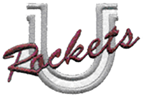 Unity Rocket BasketballYouth CampJune 3-6